ČESKÉ VYSOKÉ UČENÍ TECHNICKÉ V PRAZE 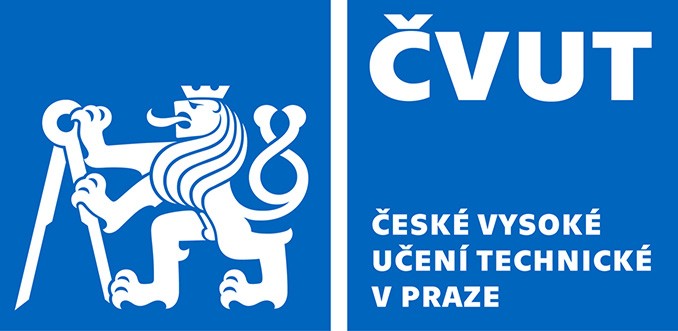 Fakulta stavebnízahraniční odděleníThákurova 7, 166 29 Praha 6Žádost o přiznání účelového stipendia pro studenty vyjíždějící na zahraniční studijní pobytVyplní zahraniční odděleníŽádost byla schválena dne ……………………………………. rozhodnutím proplatit částku ……………………… EURInformace pro studijní odd. FSv - podklad pro vystavení rozhodnutí děkana o přiznání stipendia:
Výše uvedenému studentovi bylo dne ……………………. přiznáno Radou fondu mezinárodní mobility FSv ČVUT jednorázové účelové stipendium jako finanční podpora při výše uvedeném zahraničním studijním pobytu v souladu se Stipendijním řádem čl. 4 Účelová stipendia, odst. 2 d).Výše stipendia Kč: …………………….Žádáme o předání rozhodnutí děkana o udělení stipendia studentovi, výplata stipendia byla provedena zahraničním odd. fakulty.Za zahraniční odd. FSv: ……………………………………………Datum : ………………………………………………………………JménoDatum narozeníOsobní čísloOsobní čísloOsobní čísloČíslo účtu (CZK)Číslo účtu (CZK)TelefonTelefonE-mailRočník v době výjezduRočník v době výjezduRočník v době výjezduRočník v době výjezduRočník v době výjezduStudijní programStudijní programStudijní programStudijní programStudent žádá o přiznání stipendia poprvé za studijní cyklus (Bc., Mgr.).Student bude studovat v zahraničí ucelený studijní program formou „double degree“.Erasmus +MBDDatumpodpis studentaSplnění podmínky týkající se studijních výsledků.Vyjádření rektorátu ČVUT o výši přiděleného příspěvku pro zahraniční výjezd.Datumpodpis zaměstnance zahraničního oddělenípodpis proděkana pro zahr. vztahy